TORBA OD STARE MAJICEPotreban pribor i materijal:-stara majica-škareUpute za rad:1.Uzmi jednu staru majicu sa kratkim rukavima ili bez rukava.Ako je majica sa kratkim rukavima izreži rukave kao na slici u uputama.2.Donji dio majice izreži na resice.3.Resice zaveži u čvorove i torba je gotova.Upute: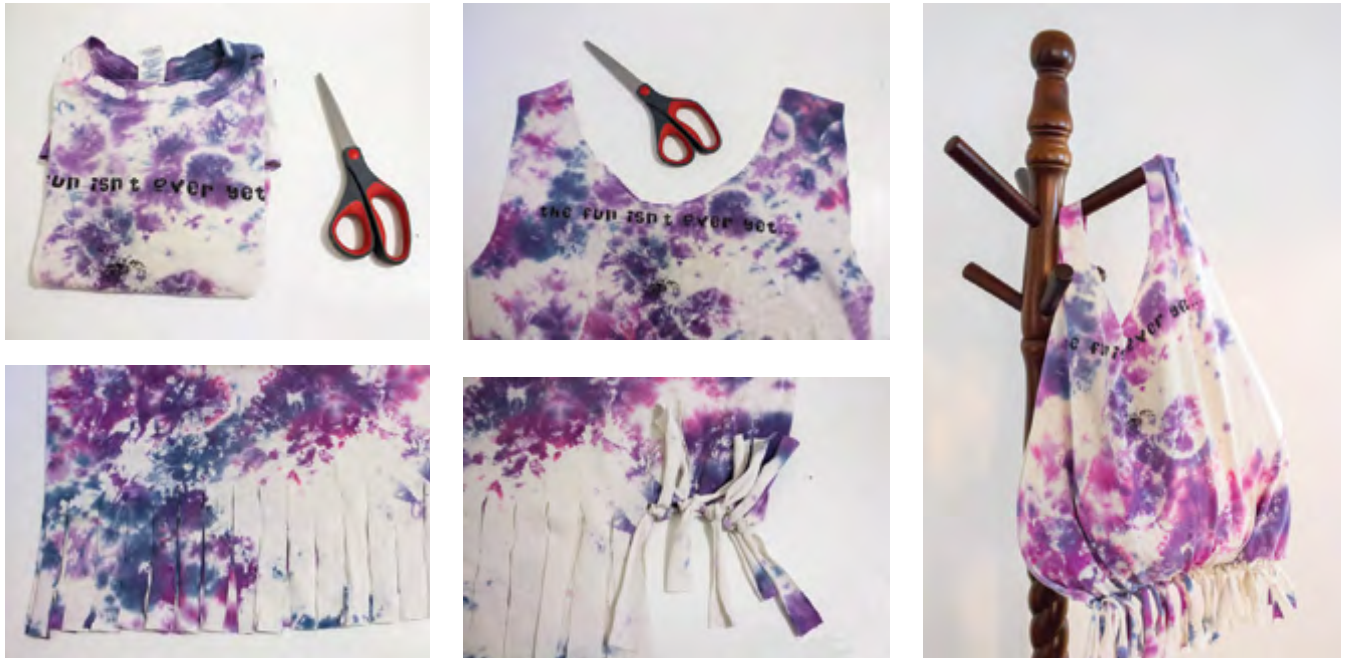 Izvor: Edukativni radni listići o održivom gospodarenju otpadom/ekoregija